Angående öppna balkongsektioner utan inglasning 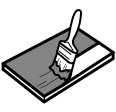 Information om pågående arbete i nuvarande etapp/etapp 2Tak och väggar. Den påbörjade lagningen på sidoväggarna (efter rester av tidigare genomgångar mellan balkonger) är ännu ej färdigställd på vån 1 och 2.  Några enstaka brister med ”skuggor” i slutmålningen av övriga väggar och tak har konstaterats. Dessa kommer att åtgärdas. Balkongplattor/golvEndast grundarbetet är slutfört. Slutmålning tillkommer. Brf Vårregnets styrelse, personal och entrerprenörer